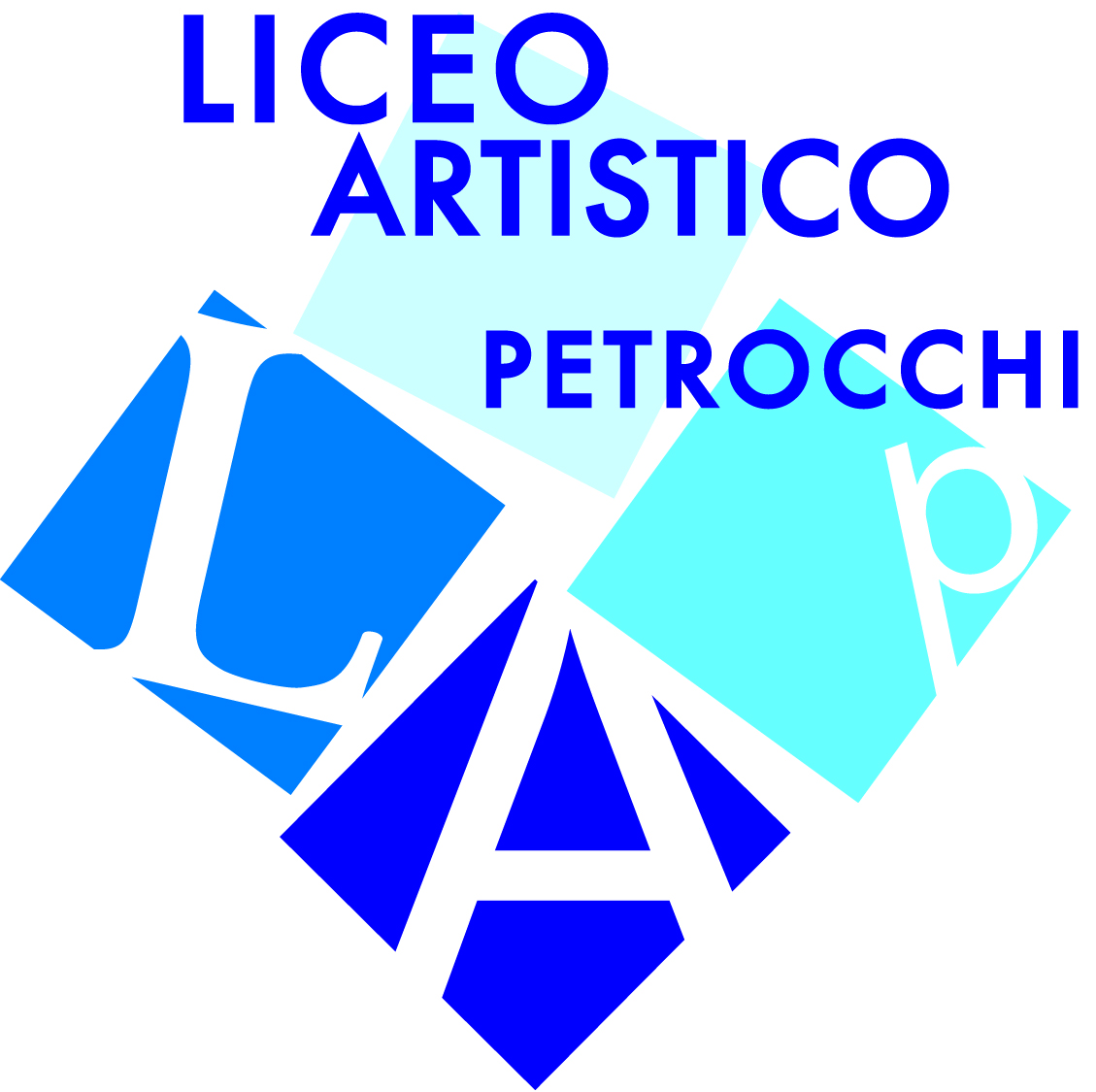 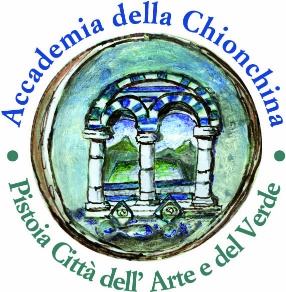            3^ edizione PREMIO “ ACCADEMIA DELLA CHIONCHINA 2018”                                                              Scheda di iscrizioneNome/Cognome……………………………………………………………………………………………Indirizzo………………………………………………………………………………………………………Classe/Sezione ……………………………………………………………………………………………Iscrizione nelle seguenti categorie : ( è possibile partecipare anche in più categorie-contrassegnare le categorie prescelte)Disegno		………….  Doc. referente…………………………………………….Pittura		………….	“	“	……………………………………………Scultura		………….	“	“	……………………………………………Fotografia		………….	“	“	……………………………………………Video		            ………….            “             “           ……………………………………………Il termine delle iscrizioni è il 30 Aprile 2018.Le schede di iscrizione devono essere consegnate alla Professoressa Anita ValentiniUna copia della presente scheda, debitamente compilata, dovrà essere allegata a ciascun opera (con l’indicazione del titolo) al momento della consegna, ovvero entro il  7 Maggio 2018. Firma…………………………………………………………………